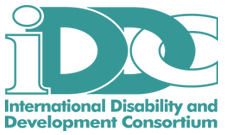 European Disability and Development Week 2017 – Photo ContestThe International Disability and Development Consortium (IDDC) organises a photo contest under the framework of the European Disability and Development Week, which celebrates the International Day of the Rights of Persons with Disabilities. All too often, persons with disabilities are discriminated environmentally, economically, and socially; however, IDDC hopes to address this gap by promoting inclusion of all people through the events taking place during this week, including this photo contest. The objective of the photo contest is to change attitudes barriers towards persons with disabilities. Historically, persons with disabilities have been perceived as subjects instead as active agents. The photo contest aims to highlight inclusive responses to the challenges faced by persons with disabilities in a positive perspective, following a human rights based approach and the UNCRPD. Photos submitted to this contest should reflect the idea of inclusion in a positive light. All submitted photos must be originals taken by the submitting photographer. The photographer submitting the picture should also write a brief statement as to why s/he believes this photograph reflects EDDW’s motto “Together for Inclusion.” How to participateThe Photo Contest is open to anyone who wishes to participate, both organisations and individuals. All photos should show disability and development in a positive light.Photos should be sent to eddw@iddcconsortium.net with the subject “EDDW17 Photo contest - Your name” by December 10th.The Contest will begin on 1st November and end on 10th December. RequirementsThe photos should be sent in JPEG, PNG and PDF format  and have the adequate measurement to be printed with quality in a bigger formatUse images and case studies with the full understanding, participation and permission of the subjects or their parents/guardians. Show the utmost respect for the dignity of the people concerned. Conform to the highest standards in relation to children’s rights. Avoid images or messages that potentially stereotype, sensationalise or discriminate against people, situations or places. Truthfully represent any image or depicted situation both in its immediate and in its wider context. Never modify an image by ‘flipping’ it so that it appears mirrored. Use captions. Credit all photographs with the indicated credit line (printed products as well as online performance). TerminologyThe terminology used must be in line with the UNCRPDUse person-first terminology (for example, ‘child with disabilities’, not ‘disabled child’; ‘girl who is blind’ or ‘girl with a vision impairment’, not ‘blind girl’). Do not use terms that have negative connotations, such as ‘suffer’, ‘suffering’, ‘victim’ or ‘handicapped’. Say that someone is a ‘wheelchair user’, rather than ‘bound’ or ‘confined to a wheelchair’.Use ‘persons without disabilities’, rather than ‘normal’ or ‘regular’ persons. Do not use acronyms to refer to children with disabilities (CWD) and persons with disabilities (PWD).Use appropriate terminology for different types of disabilities: physical, visual or vision, hearing, intellectual and psychosocial impairments ExhibitionThe ten photos best positively reflecting the idea of inclusion will be displayed in the lobby of the IDDC building located in Mundo J (rue de l’industrie 10, 1000 Brussels). The long-term exhibition will take place in February and March. The winning photo will also be posted on the European Commission website, IDDC website and social media as the photo representing the #EDDW17, and it will be potentially published on other websites of organisations participating in the week.Example 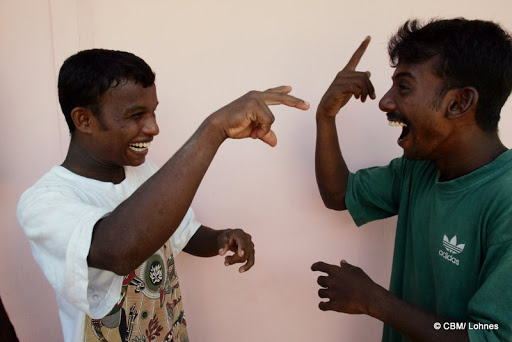 